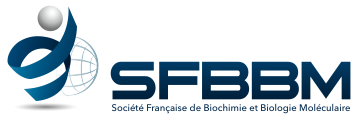 DEMANDE DE BOURSE SFBBM/FEBSA renvoyer à sfbbm@sfbbm.frNom :……....………………………….			Prénom :……………………………..…Date de naissance :……………………		Tél :………………..……………..………Courriel :…………………………………...........................................................................................Doctorant  :   	 		Nombre de publications :……………(joindre la liste en annexe)Adresse professionnelle : …………………………………………………………………………….Je suis membre de la SFBBM, à jour de ma cotisation 2023 : 	 Nom, prénom et courriel du responsable scientifique du doctorant :   ……………………………………………………………………………………………………………………Nom, prénom et courriel du responsable d’équipe :   ……………………………………………………………………………………………………………………Nom, prénom et courriel du directeur d’unité :   ……………………………………………………………………………………………………………………Nom, prénom et courriel du gestionnaire de l’unité :   ……………………………………………………………………………………………………………………Je sollicite de la SFBBM une subvention à mes frais de participation au congrès :…………………………………………………………………………………………………………..…………………………………………………………………………………………………………….Estimation du coût de la participation au congrès : ...............€Je présenterai au congrès une communication : Par affiche :	 		Orale :	 Autres financements : ………………………………………………………………………….Avez-vous obtenu une aide de la SFBBM durant les 2 dernières années ? Oui 	Non  Si tel est le cas, précisez l’année............................. et le type de bourse obtenue..........................................Documents à joindre au présent formulaire (en un seul document PDF)Avis motivé du responsable scientifique du doctorantRésumé de votre contribution au congrès ou lettre d’invitationListe des publications du candidatAttestation sur l’honneur et signée que la bourse sera exclusivement dédiée au remboursement des frais engagés pour participer au congrèsPhotocopie de la carte d’identitéVotre demande ne sera examinée que si tous les renseignements demandés sont fournis.